Создание отчета "Баланс" (Форма № 1) Макет формы отчета должен соответствовать приложению (форма 1) из excel файла 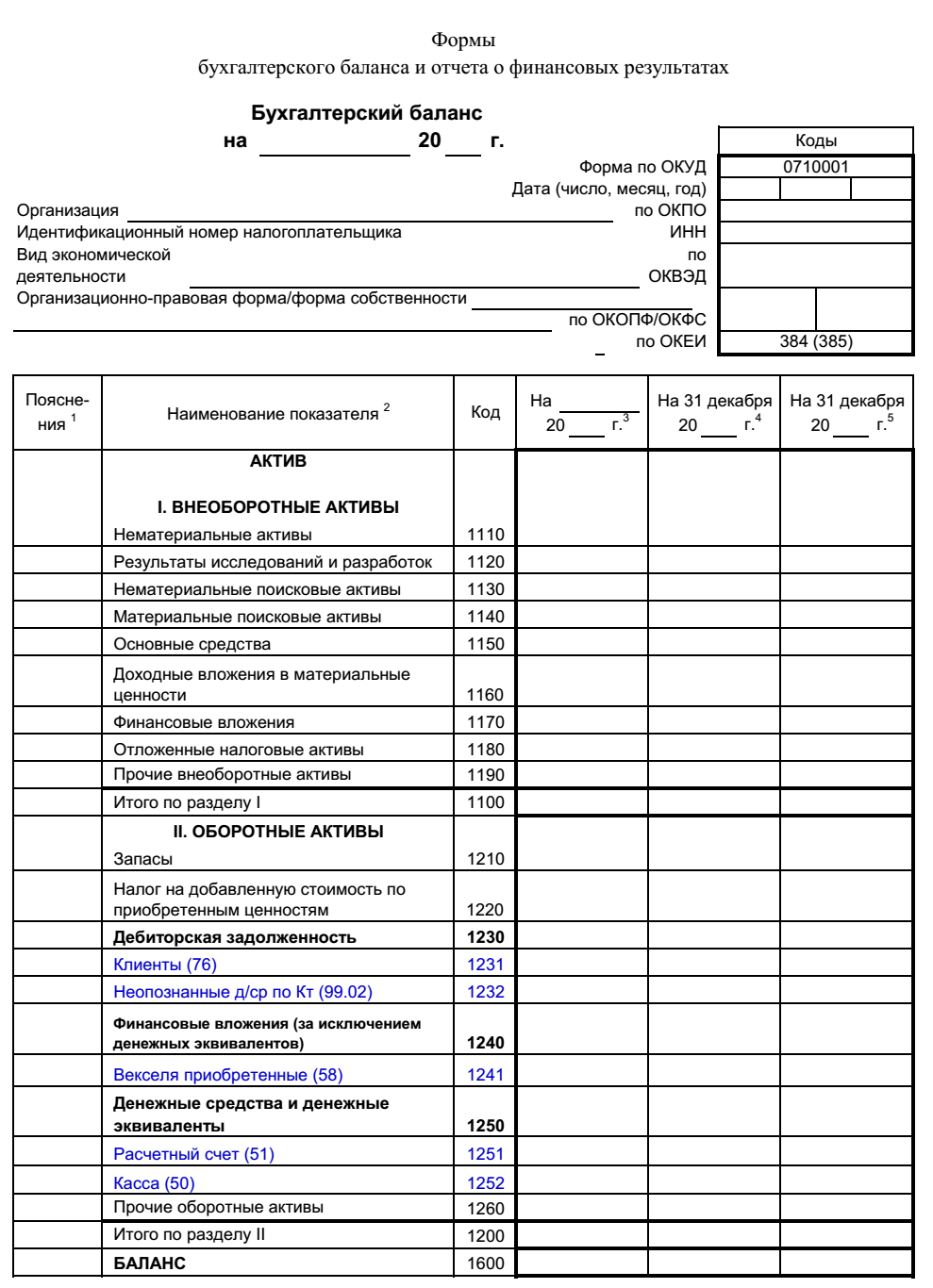 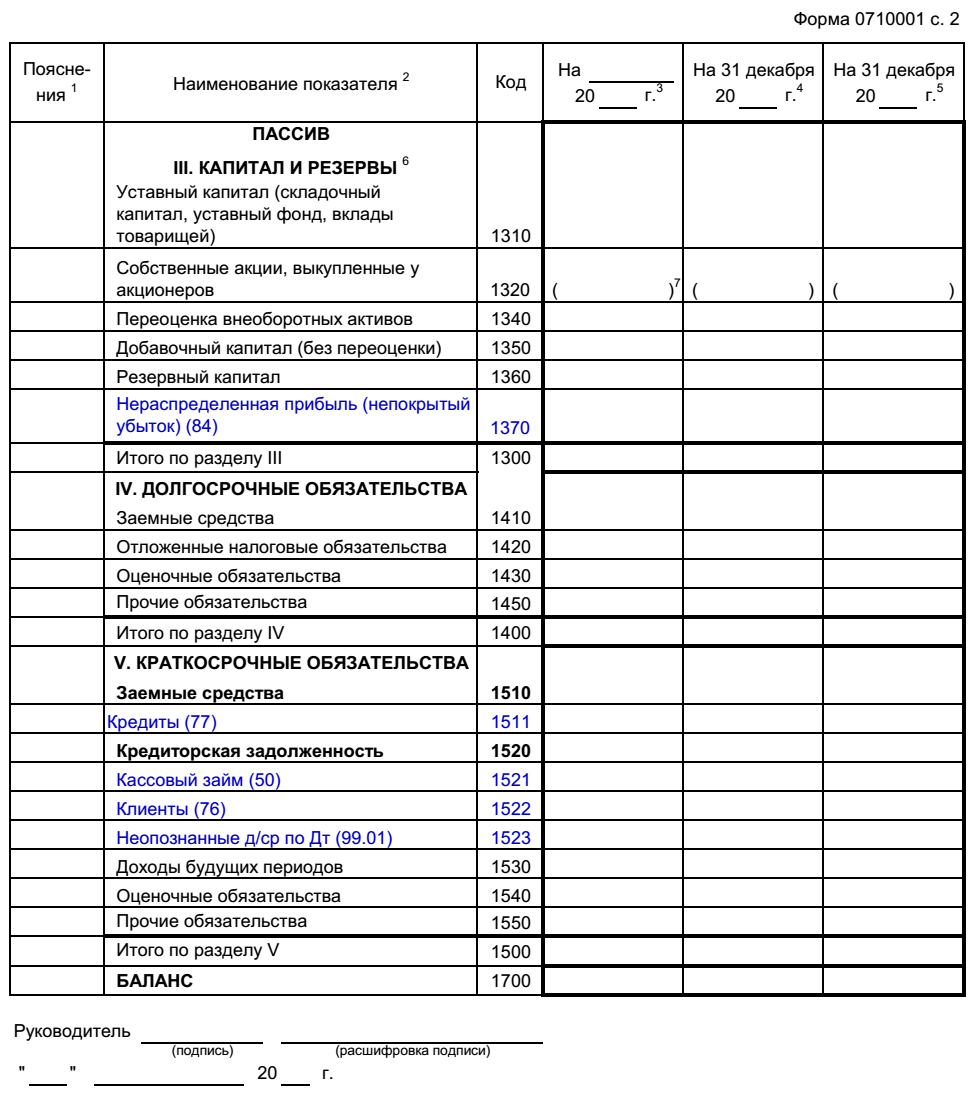 В отчете необходимо предусмотреть произвольное количество периодов за которые может быть сформирован отчет (список). В печатной форме отчета должно быть столько колонок сколько периодов выбрал пользователь при формировании отчета.Необходимо предусмотреть вариант вывода суммы отчета, отчет может быть сформирован в рублях / тыс. руб. / млн. руб. В шапке отчета выводится используемая единица измерения.В отчете необходимо реализовать автоматическое заполнение следующих показателей:Строка 1231 = дебетовый остаток по счету 76Строка 1232 = дебетовый остаток по счету 99.02Строка 1230 = 1232+1232Строка 1241 = дебетовый остаток по счету 58Строка 1240 = 1241Строка 1251 = остаток по счету 51Строка 1252 = остаток по счету 50Строка 1250 = 1251+1252 Строка 1370 = дебетовый/кредитовый(с минусом) остаток по счету 84Строка 1511 = кредитовый остаток по счету 77Строка 1510 = 1511Строка 1521 = кредитовый остаток по счету 50Строка 1522 = кредитовый остаток по счету 76Строка 1523 = кредитовый остаток по счету 99.01Строка 1520 = 1521+1522+1523В отчете необходимо реализовать расчет итоговСтрока 1200 = 1230+1240+1250Строка 1600 = 1100+1200Строка 1300 = 1370Строка 1500 = 1510+1520Строка 1700 = 1300+1500Создание отчета о финансовых результатах (форма №2)Макет формы отчета должен соответствовать приложению (форма 2) из excel файла 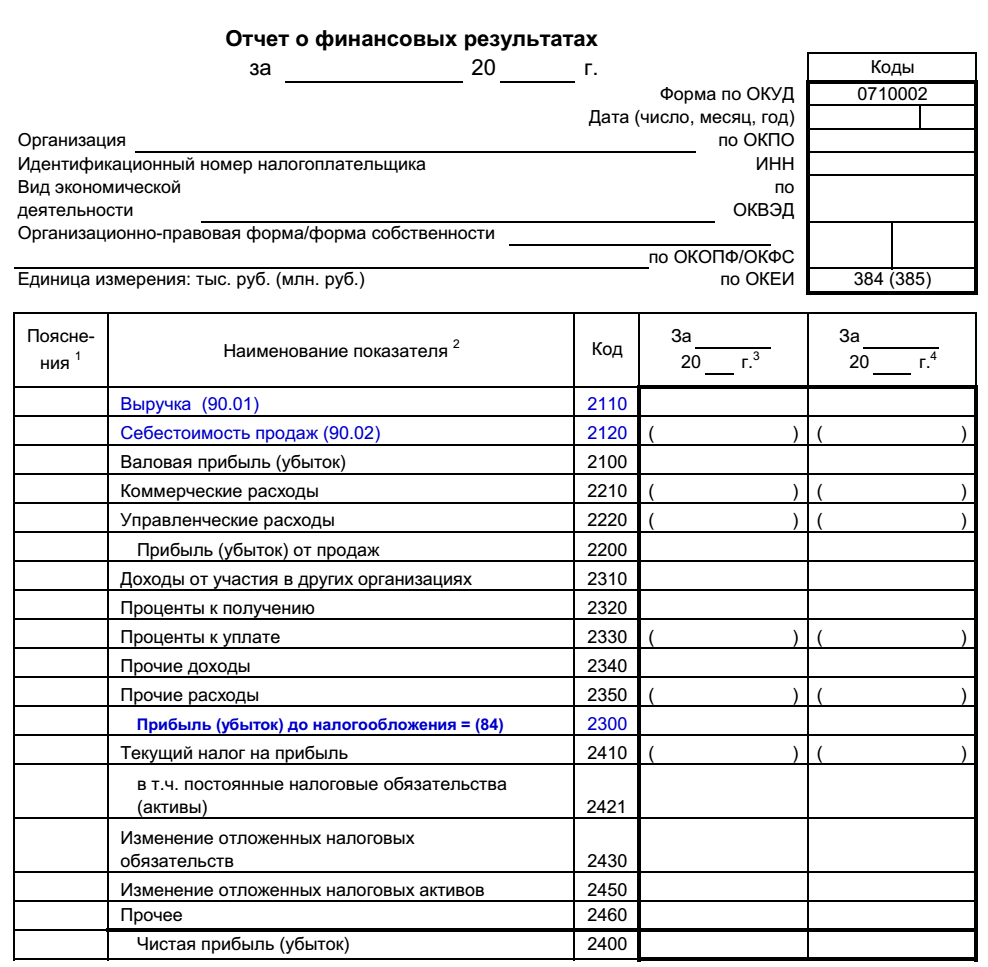 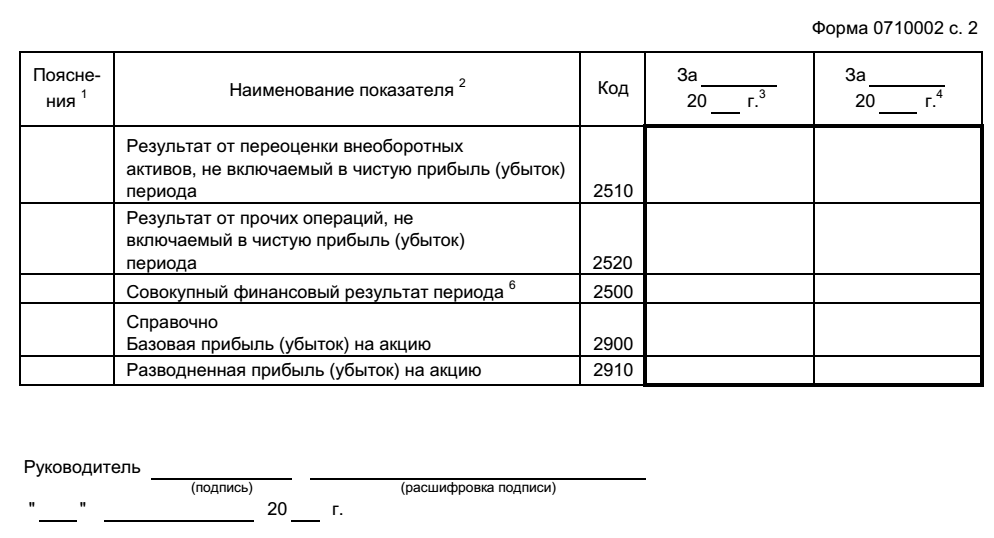 В отчете необходимо предусмотреть произвольное количество периодов за которые может быть сформирован отчет (список). В печатной форме отчета должно быть столько колонок сколько периодов выбрал пользователь при формировании отчета.Необходимо предусмотреть вариант вывода суммы отчета, отчет может быть сформирован в рублях / тыс. руб. / млн. руб. В шапке отчета выводится используемая единица измерения.В отчете необходимо реализовать автоматическое заполнение следующих показателей:Строка 2110 -кредитовый оборот по счету 90.01Строка 2120 - дебетовый оборот 90.02Строка 2300 - [Оборот по счету 98 в корреспонденции со счетом 84, если по счету 84 дебетовый оборот тогда показатель отрицательный.